Комітет Верховної Ради України з питань прав людини, деокупації та реінтеграції тимчасово окупованих територій у Донецькій, Луганській областях та Автономної Республіки Крим, міста Севастополя,  національних меншин і міжнаціональних відносинДо  законопроекту за реєстр. №5822-1Комітет Верховної Ради України з питань бюджету на своєму засіданні               8 вересня 2021 року (протокол № 99) відповідно до статей 27 і 109 Бюджетного кодексу України та статті 93 Регламенту Верховної Ради України розглянув проект Закону України про внесення змін до Закону України «Про громадянство України» щодо автоматичної втрати громадянства України (реєстр. №5822-1 від 27.07.2021), внесений народним депутатом України Бужанським М.А., і повідомляє наступне.Законопроектом пропонується доповнити закон України «Про громадянство України» новою статтею 19-1, передбачивши, що вступ народного депутата України до депутатської фракції (групи) або перебування  народного депутата України в складі депутатської фракції (групи), членом якої є особа, яка в період 2014-2017 років прямо або опосередковано володіла кондитерським(и) підприємством (ами) на території Російської Федерації, є підставою для  автоматичної втрати громадянства України. Автоматична втрата громадянства України у випадках, визначених цією статтею, передбачає втрату громадянства України без видання відповідного указу Президента України. Датою припинення громадянства України у випадках, передбачених цією статтею, є дата написання заяви про вступ до депутатської фракції (групи),  членом якої є особа, яка в період 2014-2017 років прямо або опосередковано володіла кондитерським(и) підприємством (ами) на території Російської Федерації.Згідно з висновком Міністерства фінансів України до даного законопроекту реалізація його положень не потребуватиме додаткових витрат з бюджетів.За підсумками розгляду Комітет ухвалив рішення, що зазначений законопроект не має впливу на показники бюджетів. У разі прийняття відповідного закону він може набирати чинності згідно із законодавством.Голова Комітету                                                                                     Ю.Ю. Арістов 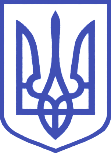 ВЕРХОВНА РАДА УКРАЇНИКомітет з питань бюджету01008, м.Київ-8, вул. М. Грушевського, 5, тел.: 255-40-29, 255-43-61, факс: 255-41-23